                  Ferraris English Theatre Workshop Presents: THE GHOST AND THE STAIN IN THE CASTLE                        created and directed by Sandra BussoliVENERDI 7 GIUGNO 2019 PRESSO TEATRO DEI SEGNI Ore 19.00 GRUPPO AOre 21.00 GRUPPO BIngresso gratuito riservato esclusivamente alle famiglie e agli amici degli allievi coinvoltiPER LE SCENOGRAFIE SI RINGRAZIA IL LABORATORIO DI FALEGNAMERIA DELLA SCUOLA MEDIA FERRARIS DIRETTO DA GIORGIO BORGHI PER L’USO GRATUITO DELLO SPAZIO TEATRALE SI RINGRAZIA IL COMUNE DI MODENA 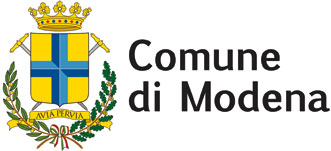 June 7 at 7:00 p.m. (group A)                  9:00 p.m  (group B)TEATRO DEI SEGNIVia San Giovanni Bosco, Ingresso liberoSONO LIETI DI INVITARE PARENTI E AMICI ALLO SPETTACOLO TEATRALE IN LINGUA INGLESEVENERDI 7 GIUGNO PRESSO IL TEATRO DEI SEGNI IN VIA SAN GIOVANNI BOSCOOre 19.00 GRUPPO AOre 21.00 GRUPPO BPER L’USO GRATUITO DELLO SPAZIO TEATRALE SI RINGRAZIA IL COMUNE DI MODENA PER LA CONCESSIONE DEL PATROCINIO GRATUITO PER LE SCENOGRAFIE SI RINGRAZIA IL LABORATORIO DI FALEGNAMERIA DELLA SCUOLA MEDIA FERRARIS DIRETTO DA GIORGIO BORGHI 